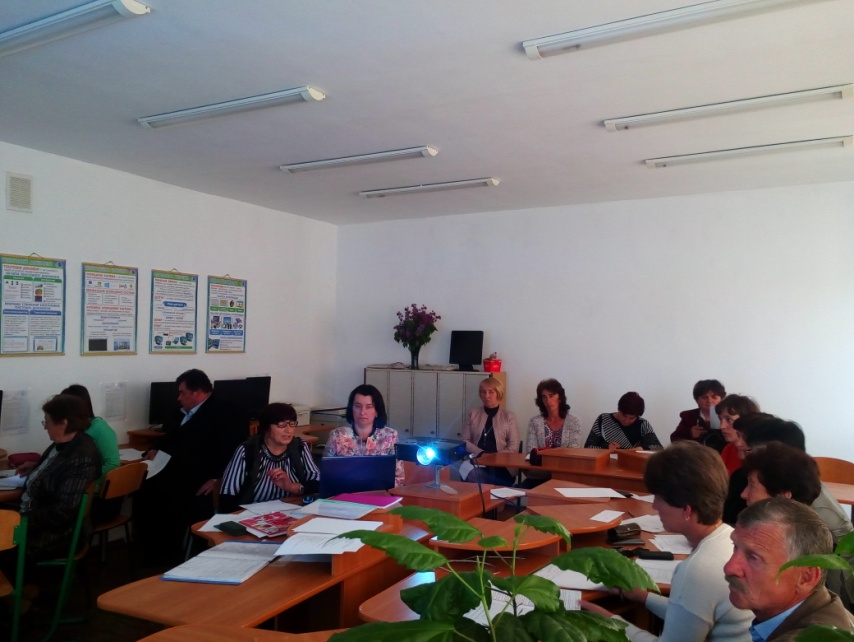 Педагогічна радаМетодична радаРада школиПсихологічна службаРада профілактикиБатьківський комітетУчнівське самоврядування